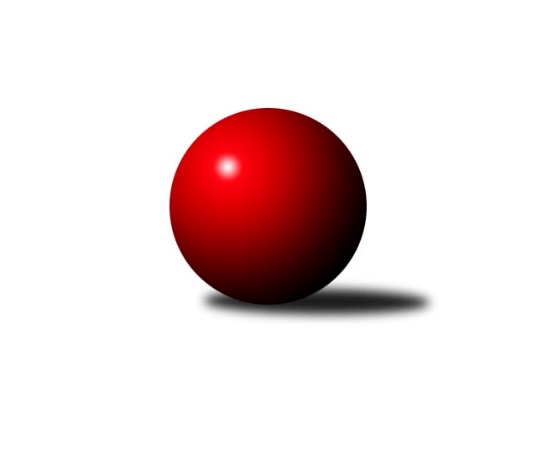 Č.14Ročník 2019/2020	10.5.2024 Meziokresní přebor-Bruntál, Opava 2019/2020Statistika 14. kolaTabulka družstev:		družstvo	záp	výh	rem	proh	skore	sety	průměr	body	plné	dorážka	chyby	1.	TJ Jiskra Rýmařov ˝C˝	14	12	0	2	100 : 40 	(54.5 : 33.5)	1603	24	1125	477	33	2.	RSSK OSIR Raciborz	14	11	0	3	108 : 32 	(64.5 : 33.5)	1640	22	1137	503	29.5	3.	TJ Horní Benešov ˝E˝	14	9	0	5	85 : 55 	(44.5 : 31.5)	1575	18	1112	463	35.8	4.	KK Minerva Opava ˝B˝	14	8	0	6	78 : 62 	(56.0 : 46.0)	1561	16	1104	457	31.1	5.	TJ Sokol Chvalíkovice ˝B˝	14	8	0	6	74 : 66 	(56.0 : 50.0)	1496	16	1061	436	41	6.	KS Moravský Beroun B	14	7	0	7	64 : 76 	(39.5 : 58.5)	1512	14	1094	418	46.5	7.	TJ Kovohutě Břidličná ˝B˝	14	5	0	9	60 : 80 	(29.0 : 45.0)	1502	10	1066	437	41.8	8.	TJ Kovohutě Břidličná ˝C˝	14	5	0	9	51 : 89 	(41.5 : 50.5)	1572	10	1105	467	40.2	9.	KK Minerva Opava ˝C˝	14	4	0	10	48 : 92 	(42.0 : 58.0)	1405	8	1023	382	47.9	10.	TJ Opava ˝C˝	14	1	0	13	32 : 108 	(26.5 : 47.5)	1460	2	1056	404	54.9Tabulka doma:		družstvo	záp	výh	rem	proh	skore	sety	průměr	body	maximum	minimum	1.	RSSK OSIR Raciborz	7	7	0	0	64 : 6 	(42.5 : 9.5)	1546	14	1653	1203	2.	TJ Sokol Chvalíkovice ˝B˝	7	7	0	0	58 : 12 	(41.0 : 15.0)	1583	14	1650	1551	3.	TJ Jiskra Rýmařov ˝C˝	7	7	0	0	56 : 14 	(35.0 : 15.0)	1708	14	1768	1560	4.	KK Minerva Opava ˝B˝	7	6	0	1	56 : 14 	(39.0 : 17.0)	1651	12	1702	1568	5.	TJ Horní Benešov ˝E˝	7	5	0	2	48 : 22 	(26.0 : 12.0)	1652	10	1740	1571	6.	KS Moravský Beroun B	7	4	0	3	38 : 32 	(24.5 : 27.5)	1608	8	1672	1527	7.	TJ Kovohutě Břidličná ˝C˝	7	4	0	3	33 : 37 	(21.0 : 15.0)	1461	8	1552	1362	8.	KK Minerva Opava ˝C˝	7	3	0	4	30 : 40 	(23.0 : 21.0)	1569	6	1609	1517	9.	TJ Kovohutě Břidličná ˝B˝	7	2	0	5	30 : 40 	(18.0 : 24.0)	1486	4	1522	1393	10.	TJ Opava ˝C˝	7	1	0	6	16 : 54 	(10.5 : 17.5)	1424	2	1455	1392Tabulka venku:		družstvo	záp	výh	rem	proh	skore	sety	průměr	body	maximum	minimum	1.	TJ Jiskra Rýmařov ˝C˝	7	5	0	2	44 : 26 	(19.5 : 18.5)	1585	10	1696	1520	2.	RSSK OSIR Raciborz	7	4	0	3	44 : 26 	(22.0 : 24.0)	1656	8	1760	1567	3.	TJ Horní Benešov ˝E˝	7	4	0	3	37 : 33 	(18.5 : 19.5)	1560	8	1649	1480	4.	TJ Kovohutě Břidličná ˝B˝	7	3	0	4	30 : 40 	(11.0 : 21.0)	1507	6	1646	1302	5.	KS Moravský Beroun B	7	3	0	4	26 : 44 	(15.0 : 31.0)	1496	6	1571	1430	6.	KK Minerva Opava ˝B˝	7	2	0	5	22 : 48 	(17.0 : 29.0)	1546	4	1649	1465	7.	TJ Kovohutě Břidličná ˝C˝	7	1	0	6	18 : 52 	(20.5 : 35.5)	1591	2	1651	1479	8.	KK Minerva Opava ˝C˝	7	1	0	6	18 : 52 	(19.0 : 37.0)	1410	2	1602	1188	9.	TJ Sokol Chvalíkovice ˝B˝	7	1	0	6	16 : 54 	(15.0 : 35.0)	1482	2	1555	1384	10.	TJ Opava ˝C˝	7	0	0	7	16 : 54 	(16.0 : 30.0)	1466	0	1589	1312Tabulka podzimní části:		družstvo	záp	výh	rem	proh	skore	sety	průměr	body	doma	venku	1.	TJ Jiskra Rýmařov ˝C˝	9	8	0	1	66 : 24 	(33.0 : 21.0)	1629	16 	4 	0 	0 	4 	0 	1	2.	RSSK OSIR Raciborz	9	7	0	2	68 : 22 	(40.5 : 23.5)	1640	14 	5 	0 	0 	2 	0 	2	3.	TJ Horní Benešov ˝E˝	9	7	0	2	62 : 28 	(29.5 : 18.5)	1619	14 	4 	0 	1 	3 	0 	1	4.	KK Minerva Opava ˝B˝	9	5	0	4	50 : 40 	(39.0 : 29.0)	1549	10 	4 	0 	1 	1 	0 	3	5.	TJ Sokol Chvalíkovice ˝B˝	9	5	0	4	44 : 46 	(36.0 : 36.0)	1472	10 	5 	0 	0 	0 	0 	4	6.	TJ Kovohutě Břidličná ˝B˝	9	4	0	5	46 : 44 	(20.0 : 24.0)	1558	8 	1 	0 	3 	3 	0 	2	7.	KS Moravský Beroun B	9	4	0	5	38 : 52 	(27.5 : 40.5)	1504	8 	2 	0 	3 	2 	0 	2	8.	TJ Kovohutě Břidličná ˝C˝	9	3	0	6	26 : 64 	(25.5 : 34.5)	1547	6 	2 	0 	2 	1 	0 	4	9.	TJ Opava ˝C˝	9	1	0	8	26 : 64 	(20.0 : 30.0)	1465	2 	1 	0 	3 	0 	0 	5	10.	KK Minerva Opava ˝C˝	9	1	0	8	24 : 66 	(23.0 : 37.0)	1363	2 	1 	0 	3 	0 	0 	5Tabulka jarní části:		družstvo	záp	výh	rem	proh	skore	sety	průměr	body	doma	venku	1.	RSSK OSIR Raciborz	5	4	0	1	40 : 10 	(24.0 : 10.0)	1623	8 	2 	0 	0 	2 	0 	1 	2.	TJ Jiskra Rýmařov ˝C˝	5	4	0	1	34 : 16 	(21.5 : 12.5)	1595	8 	3 	0 	0 	1 	0 	1 	3.	TJ Sokol Chvalíkovice ˝B˝	5	3	0	2	30 : 20 	(20.0 : 14.0)	1539	6 	2 	0 	0 	1 	0 	2 	4.	KK Minerva Opava ˝B˝	5	3	0	2	28 : 22 	(17.0 : 17.0)	1582	6 	2 	0 	0 	1 	0 	2 	5.	KS Moravský Beroun B	5	3	0	2	26 : 24 	(12.0 : 18.0)	1548	6 	2 	0 	0 	1 	0 	2 	6.	KK Minerva Opava ˝C˝	5	3	0	2	24 : 26 	(19.0 : 21.0)	1532	6 	2 	0 	1 	1 	0 	1 	7.	TJ Kovohutě Břidličná ˝C˝	5	2	0	3	25 : 25 	(16.0 : 16.0)	1575	4 	2 	0 	1 	0 	0 	2 	8.	TJ Horní Benešov ˝E˝	5	2	0	3	23 : 27 	(15.0 : 13.0)	1530	4 	1 	0 	1 	1 	0 	2 	9.	TJ Kovohutě Břidličná ˝B˝	5	1	0	4	14 : 36 	(9.0 : 21.0)	1401	2 	1 	0 	2 	0 	0 	2 	10.	TJ Opava ˝C˝	5	0	0	5	6 : 44 	(6.5 : 17.5)	1465	0 	0 	0 	3 	0 	0 	2 Zisk bodů pro družstvo:		jméno hráče	družstvo	body	zápasy	v %	dílčí body	sety	v %	1.	Mariusz Gierczak 	RSSK OSIR Raciborz 	24	/	14	(86%)		/		(%)	2.	Pavel Švan 	TJ Jiskra Rýmařov ˝C˝ 	22	/	14	(79%)		/		(%)	3.	Gabriela Beinhauerová 	KK Minerva Opava ˝C˝ 	20	/	14	(71%)		/		(%)	4.	Miroslav Langer 	TJ Jiskra Rýmařov ˝C˝ 	20	/	14	(71%)		/		(%)	5.	Jaroslav Zelinka 	TJ Kovohutě Břidličná ˝B˝ 	18	/	11	(82%)		/		(%)	6.	Krzysztof Wróblewski 	RSSK OSIR Raciborz 	18	/	12	(75%)		/		(%)	7.	Denis Vítek 	TJ Sokol Chvalíkovice ˝B˝ 	18	/	14	(64%)		/		(%)	8.	Pavel Přikryl 	TJ Jiskra Rýmařov ˝C˝ 	18	/	14	(64%)		/		(%)	9.	Artur Tokarski 	RSSK OSIR Raciborz 	16	/	11	(73%)		/		(%)	10.	Jerzy Kwasny 	RSSK OSIR Raciborz 	14	/	9	(78%)		/		(%)	11.	Mária Machalová 	KS Moravský Beroun B 	14	/	10	(70%)		/		(%)	12.	Daniel Duškevič 	TJ Horní Benešov ˝E˝ 	14	/	10	(70%)		/		(%)	13.	Leoš Řepka 	TJ Kovohutě Břidličná ˝B˝ 	14	/	10	(70%)		/		(%)	14.	Petr Dankovič 	TJ Horní Benešov ˝E˝ 	14	/	11	(64%)		/		(%)	15.	Zdeněk Janák 	TJ Horní Benešov ˝E˝ 	14	/	11	(64%)		/		(%)	16.	Stanislav Lichnovský 	TJ Jiskra Rýmařov ˝C˝ 	14	/	13	(54%)		/		(%)	17.	Jiří Procházka 	TJ Kovohutě Břidličná ˝C˝ 	14	/	14	(50%)		/		(%)	18.	Tomáš Král 	KK Minerva Opava ˝B˝ 	12	/	7	(86%)		/		(%)	19.	Roman Swaczyna 	TJ Horní Benešov ˝E˝ 	12	/	10	(60%)		/		(%)	20.	Zdeněk Štohanzl 	KK Minerva Opava ˝B˝ 	12	/	10	(60%)		/		(%)	21.	Dalibor Krejčiřík 	TJ Sokol Chvalíkovice ˝B˝ 	12	/	10	(60%)		/		(%)	22.	Daniel Herold 	KS Moravský Beroun B 	12	/	10	(60%)		/		(%)	23.	Daniel Beinhauer 	TJ Sokol Chvalíkovice ˝B˝ 	12	/	13	(46%)		/		(%)	24.	Vladislav Kobelár 	TJ Opava ˝C˝ 	12	/	13	(46%)		/		(%)	25.	Miroslav Smékal 	TJ Kovohutě Břidličná ˝C˝ 	12	/	13	(46%)		/		(%)	26.	Slawomir Holynski 	RSSK OSIR Raciborz 	10	/	5	(100%)		/		(%)	27.	Josef Plšek 	KK Minerva Opava ˝B˝ 	10	/	7	(71%)		/		(%)	28.	Renáta Smijová 	KK Minerva Opava ˝B˝ 	10	/	9	(56%)		/		(%)	29.	Miroslav Petřek st.	TJ Horní Benešov ˝E˝ 	9	/	10	(45%)		/		(%)	30.	David Beinhauer 	TJ Sokol Chvalíkovice ˝B˝ 	8	/	5	(80%)		/		(%)	31.	Jiří Machala 	KS Moravský Beroun B 	8	/	8	(50%)		/		(%)	32.	Miroslav Zálešák 	KS Moravský Beroun B 	8	/	8	(50%)		/		(%)	33.	Karel Kratochvíl 	KK Minerva Opava ˝B˝ 	8	/	10	(40%)		/		(%)	34.	Karel Vágner 	KK Minerva Opava ˝B˝ 	8	/	11	(36%)		/		(%)	35.	Zuzana Šafránková 	KK Minerva Opava ˝C˝ 	8	/	12	(33%)		/		(%)	36.	Marek Hrbáč 	TJ Sokol Chvalíkovice ˝B˝ 	8	/	14	(29%)		/		(%)	37.	Jolana Rybová 	TJ Opava ˝C˝ 	8	/	14	(29%)		/		(%)	38.	Stanislav Troják 	KK Minerva Opava ˝C˝ 	6	/	7	(43%)		/		(%)	39.	Hana Zálešáková 	KS Moravský Beroun B 	6	/	8	(38%)		/		(%)	40.	Luděk Häusler 	TJ Kovohutě Břidličná ˝B˝ 	6	/	10	(30%)		/		(%)	41.	Ladislav Stárek 	TJ Kovohutě Břidličná ˝C˝ 	6	/	11	(27%)		/		(%)	42.	Josef Kočař 	TJ Kovohutě Břidličná ˝B˝ 	6	/	13	(23%)		/		(%)	43.	Ryszard Grygiel 	RSSK OSIR Raciborz 	4	/	2	(100%)		/		(%)	44.	Pavel Veselka 	TJ Kovohutě Břidličná ˝C˝ 	4	/	7	(29%)		/		(%)	45.	Vladimír Kozák 	TJ Opava ˝C˝ 	4	/	8	(25%)		/		(%)	46.	Matěj Pavlík 	KK Minerva Opava ˝C˝ 	4	/	13	(15%)		/		(%)	47.	Aleš Hilzensauer 	KK Minerva Opava ˝B˝ 	2	/	1	(100%)		/		(%)	48.	Dariusz Jaszewski 	RSSK OSIR Raciborz 	2	/	1	(100%)		/		(%)	49.	Luděk Bambušek 	TJ Jiskra Rýmařov ˝C˝ 	2	/	1	(100%)		/		(%)	50.	Pavel Jašek 	TJ Opava ˝C˝ 	2	/	3	(33%)		/		(%)	51.	Ivo Mrhal 	TJ Kovohutě Břidličná ˝C˝ 	2	/	3	(33%)		/		(%)	52.	Miroslav Janalík 	KS Moravský Beroun B 	2	/	4	(25%)		/		(%)	53.	Ivana Hajznerová 	KS Moravský Beroun B 	2	/	8	(13%)		/		(%)	54.	Roman Škrobánek 	TJ Opava ˝C˝ 	2	/	10	(10%)		/		(%)	55.	Anna Dosedělová 	TJ Kovohutě Břidličná ˝B˝ 	2	/	11	(9%)		/		(%)	56.	Ota Pidima 	TJ Kovohutě Břidličná ˝C˝ 	1	/	2	(25%)		/		(%)	57.	Tomáš Polok 	TJ Opava ˝C˝ 	0	/	1	(0%)		/		(%)	58.	Cesary Koczorski 	RSSK OSIR Raciborz 	0	/	1	(0%)		/		(%)	59.	Hana Kopečná 	TJ Horní Benešov ˝E˝ 	0	/	2	(0%)		/		(%)	60.	Jaroslav Pelikán 	KK Minerva Opava ˝C˝ 	0	/	4	(0%)		/		(%)	61.	Jan Hroch 	TJ Kovohutě Břidličná ˝C˝ 	0	/	5	(0%)		/		(%)	62.	Petr Bracek 	TJ Opava ˝C˝ 	0	/	7	(0%)		/		(%)Průměry na kuželnách:		kuželna	průměr	plné	dorážka	chyby	výkon na hráče	1.	KK Jiskra Rýmařov, 1-4	1647	1155	492	37.2	(411.9)	2.	 Horní Benešov, 1-4	1615	1132	483	38.9	(403.9)	3.	KS Moravský Beroun, 1-2	1601	1117	483	40.8	(400.4)	4.	Minerva Opava, 1-2	1592	1117	474	33.3	(398.0)	5.	TJ Sokol Chvalíkovice, 1-2	1526	1085	441	40.2	(381.7)	6.	TJ Opava, 1-4	1480	1067	413	54.1	(370.2)	7.	TJ Kovohutě Břidličná, 1-2	1479	1054	424	41.0	(369.9)	8.	RSKK Raciborz, 1-4	1470	1043	427	41.9	(367.7)Nejlepší výkony na kuželnách:KK Jiskra Rýmařov, 1-4TJ Jiskra Rýmařov ˝C˝	1768	9. kolo	Jiří Procházka 	TJ Kovohutě Břidličná ˝C˝	478	13. koloTJ Jiskra Rýmařov ˝C˝	1755	2. kolo	Pavel Švan 	TJ Jiskra Rýmařov ˝C˝	475	9. koloTJ Jiskra Rýmařov ˝C˝	1737	13. kolo	Stanislav Lichnovský 	TJ Jiskra Rýmařov ˝C˝	475	2. koloTJ Jiskra Rýmařov ˝C˝	1737	7. kolo	Miroslav Langer 	TJ Jiskra Rýmařov ˝C˝	465	9. koloTJ Jiskra Rýmařov ˝C˝	1734	12. kolo	Miroslav Langer 	TJ Jiskra Rýmařov ˝C˝	464	13. koloRSSK OSIR Raciborz	1719	2. kolo	Miroslav Langer 	TJ Jiskra Rýmařov ˝C˝	453	12. koloTJ Jiskra Rýmařov ˝C˝	1664	10. kolo	Pavel Švan 	TJ Jiskra Rýmařov ˝C˝	452	2. koloKK Minerva Opava ˝B˝	1649	7. kolo	Stanislav Lichnovský 	TJ Jiskra Rýmařov ˝C˝	452	10. koloTJ Kovohutě Břidličná ˝C˝	1647	13. kolo	Vladislav Kobelár 	TJ Opava ˝C˝	451	5. koloTJ Jiskra Rýmařov ˝C˝	1560	5. kolo	Stanislav Lichnovský 	TJ Jiskra Rýmařov ˝C˝	449	7. kolo Horní Benešov, 1-4TJ Horní Benešov ˝E˝	1740	6. kolo	Jiří Procházka 	TJ Kovohutě Břidličná ˝C˝	488	3. koloTJ Horní Benešov ˝E˝	1729	4. kolo	Daniel Duškevič 	TJ Horní Benešov ˝E˝	465	6. koloTJ Jiskra Rýmařov ˝C˝	1696	8. kolo	Petr Dankovič 	TJ Horní Benešov ˝E˝	456	14. koloTJ Horní Benešov ˝E˝	1685	3. kolo	Zdeněk Janák 	TJ Horní Benešov ˝E˝	454	6. koloTJ Horní Benešov ˝E˝	1658	1. kolo	Pavel Švan 	TJ Jiskra Rýmařov ˝C˝	448	8. koloTJ Kovohutě Břidličná ˝C˝	1651	3. kolo	Daniel Duškevič 	TJ Horní Benešov ˝E˝	448	3. koloRSSK OSIR Raciborz	1631	6. kolo	Zdeněk Janák 	TJ Horní Benešov ˝E˝	446	3. koloTJ Horní Benešov ˝E˝	1604	14. kolo	Zdeněk Janák 	TJ Horní Benešov ˝E˝	437	4. koloTJ Horní Benešov ˝E˝	1574	11. kolo	Roman Swaczyna 	TJ Horní Benešov ˝E˝	436	1. koloKS Moravský Beroun B	1571	14. kolo	Daniel Duškevič 	TJ Horní Benešov ˝E˝	434	4. koloKS Moravský Beroun, 1-2RSSK OSIR Raciborz	1760	8. kolo	Jiří Procházka 	TJ Kovohutě Břidličná ˝C˝	458	7. koloKS Moravský Beroun B	1672	3. kolo	Slawomir Holynski 	RSSK OSIR Raciborz	452	8. koloKS Moravský Beroun B	1647	13. kolo	Mariusz Gierczak 	RSSK OSIR Raciborz	443	8. koloKK Minerva Opava ˝B˝	1626	13. kolo	Krzysztof Wróblewski 	RSSK OSIR Raciborz	442	8. koloKS Moravský Beroun B	1620	11. kolo	Zdeněk Janák 	TJ Horní Benešov ˝E˝	438	5. koloKS Moravský Beroun B	1615	5. kolo	Mária Machalová 	KS Moravský Beroun B	437	3. koloTJ Jiskra Rýmařov ˝C˝	1612	1. kolo	Jiří Machala 	KS Moravský Beroun B	436	13. koloTJ Horní Benešov ˝E˝	1608	5. kolo	Jaroslav Zelinka 	TJ Kovohutě Břidličná ˝B˝	435	3. koloKS Moravský Beroun B	1598	8. kolo	Mária Machalová 	KS Moravský Beroun B	432	7. koloTJ Kovohutě Břidličná ˝C˝	1580	7. kolo	Daniel Herold 	KS Moravský Beroun B	430	11. koloMinerva Opava, 1-2KK Minerva Opava ˝B˝	1702	1. kolo	Zdeněk Janák 	TJ Horní Benešov ˝E˝	448	7. koloKK Minerva Opava ˝B˝	1699	12. kolo	Tomáš Král 	KK Minerva Opava ˝B˝	448	12. koloKK Minerva Opava ˝B˝	1677	6. kolo	Gabriela Beinhauerová 	KK Minerva Opava ˝C˝	446	11. koloTJ Horní Benešov ˝E˝	1649	7. kolo	Vladislav Kobelár 	TJ Opava ˝C˝	444	8. koloTJ Kovohutě Břidličná ˝B˝	1646	5. kolo	Krzysztof Wróblewski 	RSSK OSIR Raciborz	442	10. koloKK Minerva Opava ˝B˝	1643	8. kolo	Tomáš Král 	KK Minerva Opava ˝B˝	441	4. koloKK Minerva Opava ˝B˝	1641	14. kolo	Josef Plšek 	KK Minerva Opava ˝B˝	441	6. koloRSSK OSIR Raciborz	1629	10. kolo	Jiří Procházka 	TJ Kovohutě Břidličná ˝C˝	439	11. koloKK Minerva Opava ˝B˝	1628	4. kolo	Tomáš Král 	KK Minerva Opava ˝B˝	438	1. koloKK Minerva Opava ˝C˝	1609	11. kolo	Denis Vítek 	TJ Sokol Chvalíkovice ˝B˝	438	12. koloTJ Sokol Chvalíkovice, 1-2TJ Sokol Chvalíkovice ˝B˝	1650	6. kolo	David Beinhauer 	TJ Sokol Chvalíkovice ˝B˝	445	6. koloTJ Sokol Chvalíkovice ˝B˝	1586	5. kolo	Dalibor Krejčiřík 	TJ Sokol Chvalíkovice ˝B˝	436	5. koloTJ Sokol Chvalíkovice ˝B˝	1582	1. kolo	Denis Vítek 	TJ Sokol Chvalíkovice ˝B˝	425	5. koloTJ Kovohutě Břidličná ˝C˝	1581	5. kolo	David Beinhauer 	TJ Sokol Chvalíkovice ˝B˝	423	1. koloTJ Sokol Chvalíkovice ˝B˝	1573	13. kolo	David Beinhauer 	TJ Sokol Chvalíkovice ˝B˝	423	11. koloTJ Sokol Chvalíkovice ˝B˝	1572	11. kolo	Denis Vítek 	TJ Sokol Chvalíkovice ˝B˝	423	1. koloTJ Sokol Chvalíkovice ˝B˝	1566	8. kolo	Jiří Procházka 	TJ Kovohutě Břidličná ˝C˝	422	5. koloTJ Sokol Chvalíkovice ˝B˝	1551	3. kolo	Pavel Veselka 	TJ Kovohutě Břidličná ˝C˝	419	5. koloTJ Opava ˝C˝	1510	1. kolo	Denis Vítek 	TJ Sokol Chvalíkovice ˝B˝	413	13. koloTJ Horní Benešov ˝E˝	1480	13. kolo	Denis Vítek 	TJ Sokol Chvalíkovice ˝B˝	412	3. koloTJ Opava, 1-4RSSK OSIR Raciborz	1645	12. kolo	Jaroslav Zelinka 	TJ Kovohutě Břidličná ˝B˝	445	7. koloTJ Kovohutě Břidličná ˝B˝	1633	7. kolo	Zdeněk Janák 	TJ Horní Benešov ˝E˝	434	9. koloTJ Horní Benešov ˝E˝	1570	9. kolo	Mariusz Gierczak 	RSSK OSIR Raciborz	427	12. koloTJ Jiskra Rýmařov ˝C˝	1552	14. kolo	Artur Tokarski 	RSSK OSIR Raciborz	426	12. koloTJ Sokol Chvalíkovice ˝B˝	1524	10. kolo	Denis Vítek 	TJ Sokol Chvalíkovice ˝B˝	417	10. koloKS Moravský Beroun B	1462	2. kolo	Leoš Řepka 	TJ Kovohutě Břidličná ˝B˝	411	7. koloTJ Opava ˝C˝	1455	2. kolo	Gabriela Beinhauerová 	KK Minerva Opava ˝C˝	405	4. koloTJ Opava ˝C˝	1436	14. kolo	Miroslav Petřek st.	TJ Horní Benešov ˝E˝	404	9. koloTJ Opava ˝C˝	1434	7. kolo	Mária Machalová 	KS Moravský Beroun B	403	2. koloTJ Opava ˝C˝	1431	9. kolo	Pavel Švan 	TJ Jiskra Rýmařov ˝C˝	401	14. koloTJ Kovohutě Břidličná, 1-2TJ Jiskra Rýmařov ˝C˝	1598	4. kolo	Jiří Procházka 	TJ Kovohutě Břidličná ˝C˝	427	10. koloRSSK OSIR Raciborz	1567	4. kolo	Leoš Řepka 	TJ Kovohutě Břidličná ˝B˝	421	10. koloTJ Horní Benešov ˝E˝	1558	10. kolo	Jaroslav Zelinka 	TJ Kovohutě Břidličná ˝B˝	418	14. koloTJ Kovohutě Břidličná ˝C˝	1552	14. kolo	Pavel Švan 	TJ Jiskra Rýmařov ˝C˝	417	4. koloKK Minerva Opava ˝C˝	1527	14. kolo	Gabriela Beinhauerová 	KK Minerva Opava ˝C˝	417	14. koloTJ Kovohutě Břidličná ˝B˝	1522	10. kolo	Zdeněk Janák 	TJ Horní Benešov ˝E˝	416	10. koloTJ Kovohutě Břidličná ˝B˝	1522	8. kolo	Ota Pidima 	TJ Kovohutě Břidličná ˝C˝	414	14. koloTJ Jiskra Rýmařov ˝C˝	1520	6. kolo	Jaroslav Zelinka 	TJ Kovohutě Břidličná ˝B˝	411	9. koloTJ Kovohutě Břidličná ˝B˝	1517	4. kolo	Denis Vítek 	TJ Sokol Chvalíkovice ˝B˝	409	14. koloTJ Kovohutě Břidličná ˝C˝	1516	4. kolo	Stanislav Lichnovský 	TJ Jiskra Rýmařov ˝C˝	406	4. koloRSKK Raciborz, 1-4RSSK OSIR Raciborz	1653	9. kolo	Mariusz Gierczak 	RSSK OSIR Raciborz	423	9. koloRSSK OSIR Raciborz	1618	11. kolo	Krzysztof Wróblewski 	RSSK OSIR Raciborz	422	9. koloRSSK OSIR Raciborz	1607	7. kolo	Mariusz Gierczak 	RSSK OSIR Raciborz	422	3. koloRSSK OSIR Raciborz	1603	5. kolo	Jerzy Kwasny 	RSSK OSIR Raciborz	420	13. koloRSSK OSIR Raciborz	1601	13. kolo	Mariusz Gierczak 	RSSK OSIR Raciborz	419	11. koloTJ Kovohutě Břidličná ˝C˝	1554	9. kolo	Krzysztof Wróblewski 	RSSK OSIR Raciborz	417	5. koloRSSK OSIR Raciborz	1540	1. kolo	Jerzy Kwasny 	RSSK OSIR Raciborz	415	11. koloTJ Jiskra Rýmařov ˝C˝	1521	11. kolo	Artur Tokarski 	RSSK OSIR Raciborz	413	3. koloKK Minerva Opava ˝B˝	1507	5. kolo	Miroslav Langer 	TJ Jiskra Rýmařov ˝C˝	409	11. koloTJ Sokol Chvalíkovice ˝B˝	1384	7. kolo	Mariusz Gierczak 	RSSK OSIR Raciborz	408	7. koloČetnost výsledků:	8.0 : 2.0	22x	7.0 : 3.0	1x	6.0 : 4.0	10x	4.0 : 6.0	10x	2.0 : 8.0	8x	10.0 : 0.0	13x	0.0 : 10.0	6x